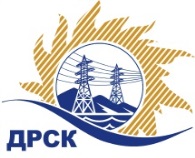 Акционерное Общество«Дальневосточная распределительная сетевая  компания»Протокол № 185/УТПиР-ВПзаседания закупочной комиссии по выбору победителя по открытому запросу предложений  «ПИР Реконструкция ПС 35 кВ 10/70 (ОРУ-35), филиал "АЭС"», закупка 272  р. 2.2.1. ГКПЗ 2017 г.№ ЕИС – 31604496501Способ и предмет закупки: открытый запрос предложений  на право заключения Договора на выполнение работ «ПИР Реконструкция ПС 35 кВ 10/70 (ОРУ-35), филиал "АЭС"», закупка 272 р. 2.2.1 ГКПЗ 2017 г.ПРИСУТСТВОВАЛИ: члены постоянно действующей Закупочной комиссии АО «ДРСК»  2-го уровня.ВОПРОСЫ, ВЫНОСИМЫЕ НА РАССМОТРЕНИЕ ЗАКУПОЧНОЙ КОМИССИИ: Об утверждении результатов процедуры переторжки.Об итоговой ранжировке заявок.О выборе победителя запроса предложений.РЕШИЛИ:По вопросу № 1Признать процедуру переторжки состоявшейся.Утвердить окончательные цены заявок участниковПо вопросу № 2Утвердить итоговую ранжировку заявокПо вопросу № 31. Признать Победителем запроса предложений «ПИР Реконструкция ПС 35 кВ 10/70 (ОРУ-35), филиал "АЭС"» участника, занявшего первое место в итоговой ранжировке по степени предпочтительности для заказчика: ООО "Техно Базис" (664001, Россия, Иркутская обл., г. Иркутск, ул. Рабочего Штаба, д. 1, стр. 5, оф. 8)  на условиях: стоимость заявки 1 390 000,00 руб. без учета НДС (1 640 200,00 руб. с учетом НДС). Срок выполнения работ: с момента заключения договора -  по 31 октября 2017. Условия оплаты: в течение 30 (тридцати) календарных дней с момента подписания актов сдачи-приемки выполненных работ. Гарантийные обязательства: 2 года после ввода объекта в эксплуатацию.Исп. Коротаева Т.В.Тел. (4162) 397-205город  Благовещенск«27» января  2017 года№п/пНаименование Участника закупки и место нахожденияОкончательная цена заявки, руб. без НДС1ООО "Альтернатива" (620030, г. Екатеринбург, ул. Артема 7/1-4)2 090 000,002ООО "Компания Новая Энергия" (630099, Россия, Новосибирская обл., г. Новосибирск, ул. Чаплыгина, д. 93)1 601 694,923ООО "ЭНЕРГОРЕГИОН" (690091, Россия, Приморский край, г. Владивосток, ул. Алеутская, д. 45 А)2 619 048,004ООО "Техно Базис" (664001, Россия, Иркутская обл., г. Иркутск, ул. Рабочего Штаба, д. 1, стр. 5, оф. 8)1 390 000,005ООО "Энергопроект Центр" (160009, г. Вологда, ул. Мальцева, д.52, оф.409а.)1 574 521,906ООО "ПКБ ЭНЕРГЕТИКИ" (680030, Россия, Хабаровский край, г. Хабаровск, ул. Ленина, д. 40, кв. 67)2 053 051,007ООО "ПРОЕКТНЫЙ ЦЕНТР СИБИРИ" (630082, Россия, Новосибирская обл., г. Новосибирск, ул. Михаила Перевозчикова, д. 7, кв. 2)1 650 000,00Место в итоговой ранжировкеНаименование и адрес участникаПервоначальная цена заявки, руб. без НДСОкончательная цена заявки, руб. без НДС1 местоООО "Альтернатива" (620030, г. Екатеринбург, ул. Артема 7/1-4)2 550 000,002 090 000,002 местоООО "Компания Новая Энергия" (630099, Россия, Новосибирская обл., г. Новосибирск, ул. Чаплыгина, д. 93)2 711 864,411 601 694,923 местоООО "ЭНЕРГОРЕГИОН" (690091, Россия, Приморский край, г. Владивосток, ул. Алеутская, д. 45 А)2 619 048,002 619 048,004 местоООО "Техно Базис" (664001, Россия, Иркутская обл., г. Иркутск, ул. Рабочего Штаба, д. 1, стр. 5, оф. 8)2 700 000,001 390 000,005 местоООО "Энергопроект Центр" (160009, г. Вологда, ул. Мальцева, д.52, оф.409а.)2 750 000,001 574 521,906 местоООО "ПКБ ЭНЕРГЕТИКИ" (680030, Россия, Хабаровский край, г. Хабаровск, ул. Ленина, д. 40, кв. 67)2 302 071,002 053 051,007 местоООО "ПРОЕКТНЫЙ ЦЕНТР СИБИРИ" (630082, Россия, Новосибирская обл., г. Новосибирск, ул. Михаила Перевозчикова, д. 7, кв. 2)2 750 000,001 650 000,00Ответственный секретарь Закупочной комиссии 2 уровня АО «ДРСК»___________________М.Г. Елисеева